ЧЕРКАСЬКА МІСЬКА РАДА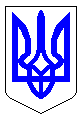 ЧЕРКАСЬКА МІСЬКА РАДАВИКОНАВЧИЙ КОМІТЕТРІШЕННЯВід 24.12.2019 № 1477Про проект рішення Черкаської міської ради «Про внесення змін до рішення Черкаської міської ради від 08.12.2011 № 3-407 «Про додаткові заходи, спрямовані на соціальний захист сімей воїнів, які загинули в Афганістані та у воєнних конфліктах в інших країнах»Відповідно до пп. 1 п. а ч. 1 ст. 34, п. 1 ч. 2 ст. 52 Закону України «Про місцеве самоврядування в Україні», з метою встановлення додаткових соціальних гарантій мешканцям м. Черкаси, розглянувши пропозиції департаменту соціальної політики Черкаської міської ради, виконавчий комітет Черкаської міської радиВИРІШИВ:1. Погодити та подати на розгляд і затвердження Черкаською міською радою проект рішення «Про внесення змін до рішення Черкаської міської ради від 08.12.2011 № 3-407 «Про додаткові заходи, спрямовані на соціальний захист сімей воїнів, які загинули в Афганістані та у воєнних конфліктах в інших країнах».2. Контроль за виконанням рішення покласти на директора департаменту соціальної політики Черкаської міської ради Гудзенка О. І.Міський голова                                                                                    А. В. БондаренкоПроект ЧЕРКАСЬКА МІСЬКА РАДА_________________________________ сесіяРІШЕННЯВід ____________ № _________ 		 м. Черкаси  		Про внесення змін до рішення Черкаської міської ради від 08.12.2011 № 3-407 «Про додаткові заходи, спрямовані на соціальний захист сімей воїнів, які загинули в Афганістані та у воєнних конфліктах в інших країнах»Відповідно до ст. 25, пп. 22 ч. 1 ст. 26, пп. 1 п. а ч. 1 ст. 34 Закону України «Про місцеве самоврядування в Україні», з метою встановлення додаткових соціальних гарантій мешканцям м. Черкаси , Черкаська міська рада ВИРІШИЛА:1. Внести зміни до рішення Черкаської міської ради від 08.12.2011 № 3- 407 «Про додаткові заходи, спрямовані на соціальний захист сімей воїнів, які загинули в Афганістані та у воєнних конфліктах в інших країнах», а саме:1.1. У зв'язку зі смертю Овсяннікової Катерини Леонтіївни 30.09.2019 (актовий запис № 2705) пункт 9 додатку до рішення викласти в наступній редакції:1.2. Викласти пункт 5 рішення в новій редакції:«5. Доручити департаменту соціальної політики Черкаської міської ради   (Гудзенко О. І.) припиняти надання пільги у разі втрати права на неї або смерті пільговика, та за потреби змінювати адресу надання пільги у межах міста Черкаси.». 2. Контроль за виконанням рішення покласти на директора департаменту соціальної політики Черкаської міської ради Гудзенка О. І. та постійну комісію міської ради з питань охорони здоров’я, материнства, дитинства, сім’ї, соціального захисту, освіти, науки, культури, фізкультури та спорту.  Міський голова                                                                                       А. В. Бондаренко9. Овсянніков  Віктор Іванович18.04.1940вул. Смілянська, 1, кв. 7НС 636863  виданий  06.05.1999 Придніпровським РВУМВС України в Черкаській обл.С 020121 від 04.02.20051471816835